המכינה הקדם צבאית "נחשון" - המדרשה הישראלית למנהיגות חברתית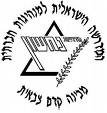 מחזור י"ז הראשון, שדרות, 2013, התשע"ד, שבוע 11  – שבוע בנושא שואהיום א17/11/13 יד כסלויום ב'18/11/13 טו כסלויום ג'19/11/13  טז כסלויום ד'20/11/13 יז כסלויום ה'21/11/13 יח כסלויום ו'22/11/13 יט כסלומנחה תורןמיכלנגהרמוןמיכלנגהמובילי יוםאלון + נויעדן .א. + עדן .ה.יאיר + איילוןאוריאל + עדן .א.רוני + איתיתורניםקארין + אלעדעדן .ד. + אדררותם + אלההגר + אילאןשרת + טל .ו.7:15ארוחת בוקרארוחת בוקרארוחת בוקרארוחת בוקרארוחת בוקרארוחת בוקר8:00כש"גכש"ג8:15-איסוף למכללהאודי-השואה והחברה הישראליתהתארגנות + יציאה ליד ושם9:15הפסקההפסקההפסקההפסקההפסקההפסקה9:30זאביק-מקראות האימה (9:00)חוגי בית-חוליית שואהמושב פתיחת הכנס (09:00-11:00)רחל ברטר-הבריחהסיור ב"יד ושם"9:30זאביק-מקראות האימה (9:00)עליזה טננבאום-ילדי הטרנספר(10:30)מושב פתיחת הכנס (09:00-11:00)רחל ברטר-הבריחהסיור ב"יד ושם"10:45זמן אקטואליהזמן אקטואליהזמן אקטואליהזמן אקטואליהזמן אקטואליהזמן אקטואליה11:00הפסקההפסקההפסקההפסקההפסקההפסקה11:30אסף שמר-חינוך בשואהחוגי בית- המשך(12:15)המשך מושב פתיחת הכנס(11:30-13:30)ש.ח.רותם- העולם כאחדרוני- הבחירהסיור ב"יד ושם"12:45זמן מובילי יום13:00ארוחת צהרים+ הפסקהארוחת צהרים+ הפסקהארוחת צהרים+ הפסקהארוחת צהרים+ הפסקהארוחת צהרים+ הפסקהארוחת צהרים+ הפסקה16:00דניאל-העולם שתק(15:00)גלעד-השואה?!זכויות הפרט בעידן הרשתות החברתיות(14:00- 16:00)פת"לסיור ב"יד ושם"17:15"הפסקה"הפסקה"הפסקה"הפסקה"הפסקה"הפסקה17:45נח קליגר-עיתונאות בשואהשניאור עינם-החברה הישראלית והשואהערב פתיחת הכנס(16:30-19:00)פת"ליציאה הביתה19:0020:00חנוך זאבי-"ילדי היטלר"שיעור חוליה-הפאן האנושי של הנאציזם (נוי ועדן)תכנית פוליטיקה(21:00-23:00)משבצת סיכום-חוליית שואה21:30עיבוד יומי + תדרוך למחר + הודעותעיבוד יומי + תדרוך למחר + הודעותעיבוד יומי + תדרוך למחר + הודעותעיבוד יומי + תדרוך למחר + הודעותעיבוד יומי + תדרוך למחר + הודעותעיבוד יומי + תדרוך למחר + הודעות